SMLOUVA O ÚČASTI NA ŘEŠENÍ PROJEKTU,dále jen „Smlouva",uzavřená níže uvedeného dne, měsíce a roku mezi
Smluvními stranamiVýzkumný ústav rostlinné výroby, v. v. i.ICl DIČM Sídlo: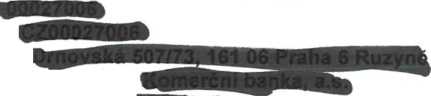 Bankovní spojení:Číslo účtu:'Jednající:dále jen „Příjemce“aIČ_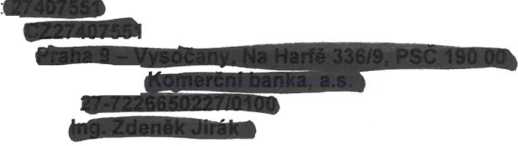 DIČ:Sídlo: _		Bankovní spojení: Číslo účtu: Jednající:dále jen „Další účastník projektu", společně také jako „Smluvní stranypodle ust. § 2 odst. 2 písm. j) zákona č. 130/2002 Sb., o podpore výzkumu, vývoje a inovací
z veřejných prostředků a o změně některých souvisejících zákonů (zákon o podpoře výzkumu
a vývoje), v platném znění, dále jen „Zákon".ČI. I.Předmět SmlouvyPředmětem této Smlouvy je vymezení vzájemných práv a povinností Smluvních stran při jejich vzájemné spolupráci na řešení projektu výzkumu, vývoje a inovaci s názvem „Nové metody hodnocení rizik přípravků na ochranu rostlin vůči necílovým půdním organismům: Hodnocení rizik zatížení půdního prostředí xenobiotiky na diverzitď a číslem: „TH03030178“ (dále jen „Projekt), realizujícím programem Technologické agentury České republiky (dále jen „Poskytovatel"), s názvem „Program Epsilon“Předmětem této Smlouvy je dále vymezení podmínek, za kterých bude Příjemcem poskytnuta část účelových finančních prostředků Dalšímu účastníkovi projektuPředmětem této Smlouvy je úprava vzájemných práv a povinností Smluvních stran k hmotnému majetku nutnému k řešení Projektu a nabytého Dalším účastníkem projektu a dále k výsledkům Projektu a využití výsledků ProjektuČI. II.Řešení části ProjektuDalší účastník projektu se touto Smlouvou zavazuje Příjemci, že v rámci spolupráce na řešení Projektu bude provádět, ve stanovených termínech a ve stanoveném rozsahu, úkony konkrétně určené v příloze č. 1 (Závazné parametry řešení projektu), která je nedílnou součástí této Smlouvy, směřující k realizaci Projektu, popřípadě i další úkony nutné nebo potřebné pro realizaci Projektu (dále jen „Řešení části Projektď).Dal$í účastník^ projektu je povinen realizovat Řešení části Projektu v souladu s touto Smlouvou, v souladu se schváleným návrhem Projektu a Smlouvou o poskytnutí podpory uzavřenou mezi -Příjemcem a Poskytovatelem včetně jejích příloh, s výjimkou ustanovení, z jejichž pedstaty vyplývá, že se nemohou vztahovat na Dalšího účastníka projektu tak, aby bylo dosaženy účelu a splněny veškeré závazky z této Smlouvy a ze schváleného návrhu Projektu vyplývající.Další účastník projektu je povinen ukončit Řešení části Projektu nejpozději do 31. 12. 2021.4 Další účastník projektu prohlašuje, že fyzickou osobou, která je Dalšímu účastníkovi projektu odpovědná za Řešení části Projektu (dále jen „Spoluřešitef) jeČI. III.#	’ Stanovená část účelové podpory pro Dalšího účastníka projektu1. Příjemce je za předpokladu, že Další účastník projektu řádně plní závazky vyplývající z této Smlouvy, zejména pak předloží ve stanovených termínech příslušné zprávy a jiné dokumenty o postupu Řešení části Projektu, povinen poskytnout Dalšímu účastníkovi projektu stanovenou část účelové podpory pro jednotlivé kalendářní roky na Řešení části Projektu (dále jen „Dotace"), a to ve výši stanovené v příloze č. 1 (Závazné parametry řešení projektu), která je nedílnou součástí této Smlouvy2 Příjemce prohlašuje, že výše Dotace určená pro Dalšího účastníka projektu odpovídá výši Dotace pro Dalšího účastníka projektu určené ve schváleném návrhu ProjektuZa předpokladu splnění podmínky stanovené v bodě 1. tohoto článku je Příjemce povinen poskytnout první část Dotace určenou pro Dalšího účastníka projektu na Řešeni části Projektu pro rok 2017 nejpozdéji do 30 kalendářních dnů ode dne, kdy Příjemce obdržel příslušnou část dotace od Poskytovatele V následujících letech řešení Projektu je Příjemce povinen poskytnout příslušnou část Dotace Dalšímu účastníkovi projektu na Řešení části Projektu nejpozději do 30 kalendářních dnů ode dne, kdy Příjemce obdržel příslušnou část dotace od Poskytovatele.Příjemce poskytne Dalšímu účastníkovi projektu Dotaci pro příslušný kalendářní rok přímým převodem Dotace z bankovního účtu Příjemce na bankovní účet Dalšího účastníka projektu.Další účastník projektu je povinen použít Dotaci výlučně k úhradě uznaných nákladů Projektu a výlučné v souladu s jejich časovým určením. Další účastník projektu je dále povinen vést o jednotlivých poskytnutých částech Dotace samostatnou účetní evidenci v souladu se zákonem č. 563/1991 Sb., o účetnictví, v platném znění. Stanoví-li tak Příjemce, je Další účastník projektu povinen předložit účetnictví k auditu.Nedojde-li k poskytnutí příslušné části dotace Poskytovatelem Příjemci nebo dojde-li k opožděnému poskytnutí příslušné části dotace Poskytovatelem Příjemci v důsledku rozpočtového provizoria podle zvláštního právního předpisu nebo v důsledku aplikace jiného právního předpisu, Příjemce neodpovídá Dalšímu účastníkovi projektu za škodu, která vznikla Dalšímu účastníkovi projektu jako důsledek této situace. V případě, že dojde k pozastavení poskytnutí příslušné části dotace Poskytovatelem z důvodu porušení povinností Dalšího účastníka projektu, odpovídá Další účastník projektu Příjemci za způsobenou škoduV případě požadavku Poskytovatele na vrácení dotace, je Další účastník projektu povinen vrátit Příjemci způsobem a v termínu stanoveným Příjemcem dotčenou část Dotace.ČI. IV.Uznané náklady ProjektuUznanými náklady Projektu se rozumí způsobilé náklady vynaložené na činnosti uvedené v ust. § 2 odst. 2 písm. I) Zákona, které Poskytovatel schválil, a které jsou zdůvodněné. Uznané náklady jsou dále specifikovány ve Všeobecných podmínkách, které jsou přílohou Smlouvy o poskytnutí dotace uzavřené mezi Příjemcem a Poskytovatelem a přílohou č 2 této Smlouvy.2 Výše uznaných nákladů na Řešení části Projektu pro Dalšího účastníka projektu je stanovena v příloze č. 1 (Závazné parametry řešení projektu), která je nedílnou součástí této Smlouvy3. O uznaných nákladech Projektu je Další účastník projektu povinen vést oddělenou evidenci v souladu se zákonem č. 563/1991 Sb., o účetnictví, v platném znění.ČI. V.Hodnocení Projektu>	4Za účelem ověření a zhodnocení postupu spolupráce Dalšího účastníka projektu na řešení Projektu je Další účastník projektu povinen předložit Příjemciprůběžné zprávy,mimořádné zprávy,závěrečnou zprávu,výkazy uznaných nákladů Projektu,další zprávy, pokud tak stanoví PříjemcePrůběžnou zprávou se rozumí zpráva o postupu Řešení části Projektu Dalším účastníkem projektu, případných odchylkách v obsahu Řešení části Projektu a zpráva o dosažených výsledcích za uplynulé období.Průběžné zprávy je Další účastník projektu povinen předkládat Příjemci vždy nejpozdéji do 10 kalendářních dnů po skončení daného kalendářního roku řešení Projektu anebo do 10. dne následujícího měsíce po ukončení jiného období či etapy řešení projektu, nestanoví-li Poskytovatel jinak, přičemž průběžná zpráva musí zahrnovat období daného kalendářního roku či období. Příjemce je oprávněn vyžádat si průběžnou zprávu i mimo tuto pravidelnou roční periodicitu. V takovém případě je Další účastník projektu povinen předložit průběžnou zprávu nejpozdéji do 30 kalendářních dnů od data, kdy si Příjemce průběžnou periodickou zprávu vyžádal.Mimořádnou zprávu předkládá Další účastník projektu na základě žádosti Příjemce, a to zejména v případech podezření Poskytovatele na porušování povinností PříjemceZávěrečnou zprávou se rozumí zpráva o všech pracích, cílech, výsledcích a závěrech vyplývajících ze spolupráce Dalšího účastníka projektu na Řešení části Projektu, se shrnutím všech poznatků z těchto úkonů vyplývajících, a to v takové formě, aby poskytla třetím osobám natolik dostatečnou informaci o výsledcích, že mohou požádat o licenci na poznatky nebo o jiné oprávnění využívat poznatky a jiné výsledky vyplývající ze spolupráce na Řešení části Projektu. Jako součást závěrečné zprávy je Další účastník projektu povinen Příjemci předložit podklady o celkových vynaložených způsobilých nákladech Projektu.Závěrečná zpráva musí zahrnovat celé období Řešení části Projektu a musí být Dalším účastníkem projektu poskytnuta Příjemci do patnácti kalendářních dnů po ukončení Řešeni části Projektu, a to i v případě předčasného ukončení Projektu Výkazy uznaných nákladů Projektu se rozumí výkazy, které zachycují a prokazují čerpání uznaných nákladů Dalším účastníkem projektu v souladu se schváleným návrhem Projektu a touto SmlouvouVýkazy uznaných nákladů je Další účastník projektu povinen předkládat dohromady společné s každou průběžnou zprávou, a to v terminech stanovených pro odevzdání průběžné zprávy podle bodu 3. tohoto článku.Zprávy uvedené v bodě 1. tohoto článku je Další účastník projektu povinen poskytovat Příjemci ve dvojím tištěném a elektronickém vyhotovení, přičemž Další účastník projektu je povinen respektovat pokyny Příjemce týkající se obsahu, struktury zpráv a lhůt pro jejich odevzdání a dále pak předkládat zprávy v takové vhodné formě, aby zprávy mohly být Příjemcem nebo Poskytovatelem publikovány.ČI. VI.Práva ke hmotnému majetkuVlastníkem hmotného majetku (infrastruktury), nutného k Řešení části Projektu a pořízeného Dalším účastníkem projektu z poskytnuté Dotace, je Další účastník projektu. Pokud došlo k pořízení hmotného majetku společně jak Příjemcem, tak i Dalším účastníkem projektu, je předmětný hmotný majetek v podílovém spoluvlastnictví Příjemce a Dalšího účastníka projektu, přičemž jejich podíl na vlastnictví hmotného majetku se stanoví podle poměru finančních prostředků vynaložených Příjemcem a Dalším účastníkem projektu na pořízení předmětného hmotného majetku.2 Po dobu realizace Projektu není Další účastník projektu oprávněn bez souhlasu Poskytovatele s hmotným majetkem podle odstavce 1. tohoto článku disponovat ve prospěch třetí osoby, zejména pak není oprávněn tento hmotný majetek zcizit, převést, zatížit, pronajmout, půjčit či zapůjčit.3. Hmotný majetek podle odstavce 1 jsou Smluvní strany oprávněny využívat pro řešení Projektu bezplatné.ČI. VIIŘízení vnesených právZa vnesená práva jsou považována taková autorská práva, práva průmyslového vlastnictví a know-how, která mají Smluvní strany v době uzavření této Smlouvy nebo je získají později nezávisle na řešeni ProjektuVnesená práva mohou Příjemce a Další účastník projektu užívat bezplatné pro potřeby Projektu. K jiným účelům mohou Smluvní strany užívat vnesená práva pouze na základě předchozí písemné licenční smlouvy za běžných tržních podmínek.Příjemce a Další účastník projektu nesmí vnesená práva poskytnout třetím osobám a nesmějí je komerčně využívat.ČI. Vlil.Práva k výsledkům ProjektuVýsledkem Projektu se pro účely této Smlouvy rozumí výsledky podle ust. § 2 odst. 2 písm. k) Zákona, vzniklé činností Dalšího účastníka projektu samotného nebo společným spolupůsobením Příjemce a Dalšího účastníka projektu v rámci řešení Projektu nebo jejich využití (dále jen „Výsledek Projektď).Vlastníkem práv k Výsledkům Projektu je Příjemce nebo Další účastník projektu podle toho, kdo takového Výsledku Projektu dosáhl vlastní činností. Pokud došlo k dosažení Výsledku Projektu společně jak Příjemcem, tak i Dalším účastníkem projektu, je předmětný Výsledek Projektu v podílovém spoluvlastnictví Příjemce a Dalšího účastníka projektu, přičemž jejich podíl se stanoví podle poměru jejich tvůrčích příspěvků na dosažení Výsledku ProjektuSmluvní strany jsou povinny zajistit Výsledkům Projektu adekvátní ochranu podle předpisů práva duševního vlastnictví. Náklady na zajištění takové ochrany hradí strana (strany), která je vlastníkem takového Výsledku Projektu.Další účastník projektu je oprávněn se zájemci o jejich využití uzavírat smlouvy o využití Výsledků Projektu, kterých dosáhl sám pouze v případě, že využití výsledků přednostně poskytl za stejných nebo výhodnějších podmínek Příjemci. Smlouva o využití Výsledků Projektu musí být uzavřena a obsahovat náležitosti podle ust. § 11 a 16 Zákona Takovou smlouvu je Další účastník projektu povinen předložit Příjemci nejpozději do pěti dnů od jejího uzavření. Příjemce je oprávněn poskytnout takovou smlouvu Poskytovateli. Pokud smlouva nebude obsahovat náležitosti stanovené v ust. § 11 a 16 Zákona, odpovídá Další účastník projektu Příjemci za způsobenou škodu.Smluvní strany jsou oprávněny se zájemci o jejich využití uzavírat smlouvy o využití Výsledků Projektu, které jsou v jejich podílovém spoluvlastnictví, pouze po předchozím písemném souhlasu druhé smluvní strany, jinak odpovídají za způsobenou škodu. Příjemce je oprávněn poskytrout takovou smlouvu PoskytovateliVýsledky Projektu jsou Smluvní strany pro řešení Projektu oprávněny využívat bezplatné.Právo na započítání Výsledku Projektu do Rejstříku informací o výsledcích má Smluvní strana, která daného Výsledku Projektu dosáhla sama, jinak podle Metodiky hodnocení výsledků výzkumu a vývoje vydávané Radou vlády pro Výzkum a vývoj a platné pro kalendářní rok, v němž má být Výsledek Projektu vykázán.ČI IX.Poskytování informacíDalší účastník projektu je povinen poskytovat Příjemci v písemné podobě a ve formě stanovené právními předpisy úplné, pravdivé a včasné informace ojím Řešené části Projektu, zejména pak informace a údaje o získaných poznatcích a jiných Výsledcích Projektu, určených právními předpisy ke zveřejnění prostřednictvím informačního systému výzkumu, vývoje a inovací, jakmile bylo takového Výsledku Projektu dosaženo.Informace uvedené v bodě 1. tohoto článku je Další účastník projektu povinen poskytovat i po skončení účinnosti této Smlouvy.Zveřejňuje-li Další účastník projektu informace o Projektu nebo o Výsledcích Projektu je povinen důsledné uvádět identifikační kód Projektu (TH03030178) podle Centrální evidence projektů a dále tu skutečnost, že Výsledek Projektu byl získán za finančního přispění Poskytovatele v rámci účelové podpory výzkumu, vývoje a inovací. Zveřejněním nesmí být ohroženy cíle projektu ani dotčena nebo ohrožena ochrana Výsledků Projektu, jinak Další účastník projektu odpovídá Příjemci za způsobenou škoduČI. X.Kontrola průběhu Řešení části ProjektuPříjemce je oprávněn kdykoliv v průběhu Řešení části Projektu Dalším účastníkem projektu nebo i po jeho ukončení provádět kontrolu hospodaření Dalšího účastníka projektu s Dotací, komplexní kontrolu Výsledku Projektu, kontrolu plnění cílů Projektu, včetně kontroly účelnosti čerpání a využití prostředků Dotace, uznaných nákladů a finanční kontrolu, přičemž Další účastník projektu je povinen provádění kontrol Příjemci umožnit.Jestliže si to Příjemce vyžádá, je Další účastník projektu povinen informovat Příjemce o okolnostech souvisejících s Řešením části Projektu, zejména pak o každé skutečnosti, která by mohla ovlivnit Řešeni části Projektu, dále je pak povinen předávat Příjemci veškerou korespondenci o Projektu, informovat Příjemce o uzavřených smlouvách s dodavateli a o obsahu jejich plnění, přičemž Další účastník projektu je povinen originály takovýchto smluv uchovávat.rrDa/š/ účastník projektu je povinen vést o čerpání a užití veškerých finančních prostředků určených na Řešení části Projektu samostatnou účetní evidenci tak, aby tyto prostředky a nakládání s nimi bylo odděleno od ostatního majetku Dalšího účastníka projektu. Tuto evidenci je Další účastník projektu povinen uchovávat po dobu deseti let ode dne ukončení účinnosti této SmlouvyDalší účastník projektu je povinen jednotlivé části Dotace ve vztahu k Příjemci finančně vypořádat a současné vrátit nevyčerpané části Dotace v souladu s platnými právními předpisy, které stanoví termíny a zásady finančního vypořádání vztahů se státním rozpočtem, a to předepsaným způsobem, a to do 7 kalendářních dnů poté, co se dozví, že tuto část dotace z jakéhokoliv důvodu nevyužije, nebo poté, co byl Poskytovatelem k jejímu vrácení vyzván, přičemž nejpozději do 10. prosince příslušného roku musí být takto nevyčerpaná podpora za tento rok připsána na účet Příjemce Další účastník projektu je povinen spolu se zúčtováním Dotace předložit Příjemci zdůvodnění čerpání a užití finančních prostředků včetně písemné informace o tom, zda na účel, na který byla Dotace poskytnuta, použil i finanční prostředky z jiných zdrojů, včetně ostatních veřejných prostředků, z jakých a v jaké výši, a to ve formě stanovené PříjemcemPříjemce prohlašuje, že uvedené kontroly bude provádět pouze v rozsahu stanoveném právními předpisy, zejména pak zákonem č. 320/2001 Sb., o finanční kontrole ve veřejné správě a vyhlášky č. 416/2004 Sb., v platném znění, kterou se citovaný zákon provádí.ČI. XI.Další povinnosti Dalšího účastníka projektuDalší účastník projektu je povinen splnit povinnosti osob, kterým byla poskytnuta podpora ze státního rozpočtu, stanovené zejména Zákonem, zákonem č. 218/2000 Sb., o rozpočtových pravidlech, v platném znění a dalšími právními předpisy a splnit veškeré další podmínky užití Dotace Dalším účastníkem projektu, stanovené touto Smlouvou.Další účastník projektu souhlasí se zveřejněním svých identifikačních údajů, výše poskytnuté Dotace a závěrečné zprávy o řešení Projektu.Další účastník projektu je povinen písemně informovat Příjemce o každé změně rozhodné pro poskytování Dotace nejpozdéji do 4 kalendářních dnů ode dne, kdy se o změně dozvěděl, zejména o změně jeho právní formy, zahájení insolvenčního řízení, likvidaci apod.Další účastník projektu je povinen nakládat s prostředky Dotace v souladu s právními předpisy správně, hospodárné, efektivně a účelně, přičemž je povinen dodržet maximální přípustný podíl podpory Projektu z veřejných prostředků na uznaných nákladech Projektu.Další účastník projektu je povinen postupovat v souladu s dokumentem „Pravidla pro publicitu projektů podpořených z prostředků TA ČR".Další účastník projektu prohlašuje, že si je vědom své povinnosti odvést Poskytovateli příjmy z Projektu dle článku 9 Všeobecných podmínek, které jsou přílohou Smlouvy o poskytnutí dotace uzavřené mezi Příjemcem a Poskytovatelem a přílohou č 2 této Smlouvy.Další účastník projektu je povinen zachovávat mlčenlivost o všech skutečnostech, které se dozvěděl v souvislosti s plněním této smlouvy.ČI. XII Sankce1. Poruší-li Další účastník projektu závažným způsobem povinnost stanovenou mu touto Smlouvou, může Příjemce požadovat zaplacení smluvní pokuty ve výši 1 promile denně z celkové částky finančních prostředků určených Dalšímu účastníkovi projektu podle přílohy č.1, která je nedílnou součástí této Smlouvy, a to za každý započatý den trvání porušení každé jednotlivé smluvní povinnosti.V případě porušení povinností Dalšího účastníka projektu podle odstavce 1 tohoto článku, je Příjemce současné oprávněn pozastavit poskytování prostředků Dotace, a to až do té doby, kdy Další účastník projektu zjedná jejich nápravu.Dojde-li v souvislosti s porušením povinností Dalšího účastníka projektu podle odstavce 1. tohoto článku současně i k porušení povinností Příjemce ve vztahu k Poskytovateli a Poskytovatel uplatní vůči Příjemci sankce, je Další účastník projektu povinen uhradit Příjemci smluvní pokutu ve výši odpovídající výši finančních prostředků požadovaných Poskytovatelem po Příjemci.Poruší-li Příjemce povinnost poskytnout Dalšímu účastníkovi projektu část Dotace pro daný kalendářní rok, nebo poskytne-li část Dotace pro daný kalendářní rok opožděné, je Příjemce s výjimkou případu popsaného v článku III. odstavec 6. této Smlouvy povinen uhradit Dalšímu účastníkovi projektu smluvní pokutu ve výši 1 promile za každý den prodlení z částky, která rnéla být Dalšímu účastníkovi projektu poskytnuta5 Pokud Poskytovatel neuzná náklady Projektu Dalšího účastníka projektu nebo jejich část, je Další účastník projektu povinen vrátit neuznané náklady nebo jejich část ve lhůté stanovené Příjemcem Nevrátí-li Další účastník projektu neuznané náklady nebo jejich část ve stanovené lhůtě, je povinen zaplatit Příjemci smluvní pokutu ve výši 1 promile za každý den prodlení z nevrácené částky.Poruší-li Další účastník projektu povinnost mlčenlivosti dle čl. XI. 7. této smlouvy, je povinen zaplatit Příjemci smluvní pokutu ve výši 100 000 Kč za každý jednotlivý případ porušení povinnosti mlčenlivosti.Ustanoveními o smluvní pokutě, ať je o nich hovořeno kdekoli v této Smlouvě, není dotčen nárok Příjemce nebo Dalšího účastníka projektu na náhradu škodyČl. XIII.Zvláštní ustanovení o pravomoci Poskytovatele1 Další účastník projektu bere na vědomí, že Poskytovatel má k Dalšímu účastníkovi projektustejná práva týkající se kontroly průběhu Řešení části Projektu, včetně kontroly využití finančních prostředků Dotace, jako PříjemceZa účelem naplnění bodu 1. tohoto článku je Další účastník projektu povinen zejména umožnit Poskytovateli provedeni takové kontroly a za tím účelem mu předávat veškeré dokumenty a informace týkající se Řešeni části Projektu nebo další informace a dokumenty, o jejichž předání Poskytovatel požádá.Další účastník projektu je povinen předávat dokumenty a informace uvedené v bodě 2. tohoto článku Poskytovateli ve lhůtě a ve formě stanovené PoskytovatelemČl. XIV.Doba trvání Smlouvy1. Tato Smlouva je uzavírána na dobu určitou. Platnost smlouvy je ukončena po třech letech od ukončení projektu, pokud se smluvní strany nedohodnou na jejím prodloužení.2 Příjemce nebo Další účastník projektu jsou oprávněni za doby trvání této Smlouvy od Smlouvy odstoupit.Další účastník projektu je však oprávněn od této Smlouvy odstoupit pouze za předpokladu, že Příjemce hrubým způsobem porušil povinnosti jemu stanovené touto Smlouvou. Za hrubý způsob porušení povinností Příjemci stanovených touto Smlouvou se považuje případ, kdy Příjemce je v prodlení s poskytnutím části Dotace pro příslušný kalendářní rok Dalšímu účastníkovi projektu po dobu delší než 30 dnů.Příjemce je oprávněn odstoupit od smlouvy zejména, pokud Další účastníkv rozporu s článkem III. bod 7. této Smlouvy nevrátí stanovenou část Dotace, v rozporu s článkem V této Smlouvy nepředloží některou ze zpráv či výkaz uznaných nákladů Projektu,v rozporu s článkem X. bod 4. této Smlouvy nevrátí nevyčerpanou část Dotace, v rozporu s článkem XI. bod 3. této Smlouvy neinformuje Příjemce o stanovených skutečnostech,přes výzvu Příjemce nesplní některou svou povinnost z této Smlouvy.Odstoupení od Smlouvy nabývá účinnosti, jakmile bylo doručeno druhé smluvní straně.Při odstoupení od Smlouvy Dalším účastníkem projektu je Další účastník projektu povinen vrátit Příjemci dosud nevyčerpané finanční prostředky nebo finanční prostředky vyčerpané v rozporu s touto Smlouvou.ČI. XV.Závěrečná ustanoveníTato Smlouva se řídí právním řádem České republiky.Smluvní vztahy touto Smlouvu výslovně neupravené se řídí příslušnými ustanoveními Zákona a dále pak zákonem č. 89/2012 Sb., občanský zákoník, v platném znění a dalšími příslušnými právními předpisy.Spory Smluvních stran vznikající z této Smlouvy a v souvislosti s ní budou řešeny formou občanského soudního řízení u místné a věcně příslušného soudu.Tato Smlouva nabývá platnosti a účinnosti dnem jejího podpisu oběma Smluvními stranami.Změny a doplňky této Smlouvy mohou být prováděny pouze dohodou Smluvních stran, a to formou písemných číslovaných dodatků k této SmlouvěTato Smlouva je vyhotovena ve čtyřech vyhotoveních, z nichž každé má platnost originálu, přičemž každá Smluvní strana obdrží dvě vyhotovení.Smluvní strany prohlašují, že si Smlouvu přečetly a s jejím obsahem, který vyjadřuje jejich pravou vůli prostou omylů, souhlasí. Zároveň prohlašují, že tato Smlouva není uzavírána v tísni nebo za nápadně nevýhodných podmínek, na důkaz čehož připojují své podpisy.Další účastník projektu bere na vědomí povinnost Příjemce zveřejnit tuto smlouvu v Registru smluv, a s tímto zveřejněním souhlasí. Zveřejnění smlouvy v Registru smluv zajistí Příjemce.Nedílnou součástí této Smlouvy jsou následující přílohy:Příloha č. 1 - Závazné parametry řešení projektu Příloha č. 2 - Všeobecné podmínky TAČR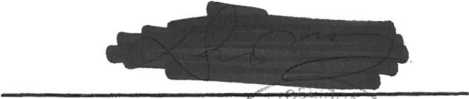 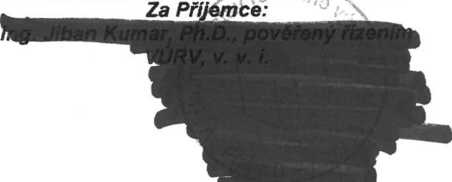 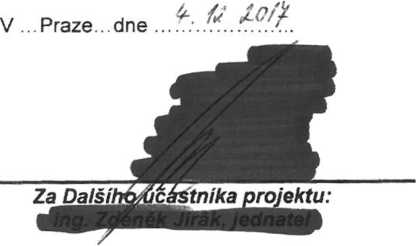 